Проект внесенГлавой Тутаевского муниципального района                                                          Д.Р. Юнусовым__________________________(подпись)                         «____» ___________  2021 г.О внесении изменений в решениеМуниципального Совета ТМР от 20.02.2014 № 61-г«Об утверждении Положения об условиях (системе)оплаты труда муниципальных служащихТутаевского муниципального района»В соответствии с Федеральным законом от 02.03.2007 N 25-ФЗ "О муниципальной службе в Российской Федерации", Законом Ярославской области от 27.06.2007 N 46-з "О муниципальной службе в Ярославской области", Муниципальный Совет Тутаевского муниципального районаРЕШИЛ:1. В Положение об условиях (системе) оплаты труда муниципальных служащих Тутаевского муниципального района, утвержденное решением Муниципального Совета Тутаевского муниципального района от 20.02.2014 № 61-г «Об определении размеров оплаты труда Главы Тутаевского муниципального района и утверждении Положения об условиях (системе) оплаты труда муниципальных служащих Тутаевского муниципального района» (далее по тексту – Положение), внести следующие изменения: 1.1. Пункт 8.1. Положения изложить в следующей редакции:«8.1. Ежемесячное денежное поощрение муниципальному служащему выплачивается в следующих размерах:а) по высшим должностям – в размере от 1 до 2,5 должностного оклада;б) по главным должностям – в размере от 1 до 2,5 должностного оклада;в) по ведущим должностям – в размере от 1 до 2,7 должностного оклада;г) по старшим должностям – в размере от 1 до 2,8 должностного оклада;д) по младшим должностям – в размере от 1 до 3 должностных окладов.При определении размера ежемесячного денежного поощрения учитываются своевременность и качество выполненной работы, надлежащее исполнение должностных обязанностей.».   2. Признать утратившими силу:2.1. Подпункт 2 пункта 3 решения Муниципального Совета Тутаевского муниципального района от 07.04.2016 № 141-г «О внесении изменений в решение Муниципального Совета Тутаевского муниципального района от 20.02.2014 № 61-г»;2.2. Подпункт 2 пункта 1 решения Муниципального Совета Тутаевского муниципального района от 30.03.2017 № 173-г «О внесении изменений в решение Муниципального Совета Тутаевского муниципального района от 20.02.2014 № 61-г».3. Контроль за исполнением настоящего решения возложить на постоянную комиссию Муниципального Совета Тутаевского муниципального района по экономической политике и вопросам местного самоуправления (Кулаков П.Н.).4. Настоящее решение вступает в силу с 01 января 2022 года.Председатель Муниципального Совета Тутаевского муниципального района		 		                        М.А. ВанюшкинГлава Тутаевскогомуниципального района						    Д.Р. Юнусов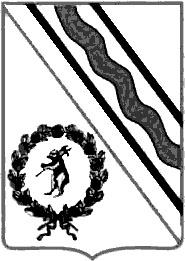 Муниципальный СоветТутаевского муниципального районаРЕШЕНИЕот___________________№____ - гг. Тутаевпринято на заседанииМуниципального СоветаТутаевского муниципального районаДолжность, Ф.И.О.,исполнителя и согласующих лицДата и время получения документаДата и время согласования (отказа в согласовании)Личная подпись, расшифровка (с пометкой Согласовано», «Отказ в согласовании»)ЗамечанияИсполнитель: Начальник АПУ Филатова Е.А.Начальник юридического отдела АПУАдминистрации Тутаевского МР          В.В. КонновУправляющий делами Администрации Тутаевского МР    С. В. БалясниковаЗаместитель Главы АТМР по финансовым вопросам – директор департамента финансов АТМР Низова О.В.Первый заместитель Главы АТМР С.А. Федорова